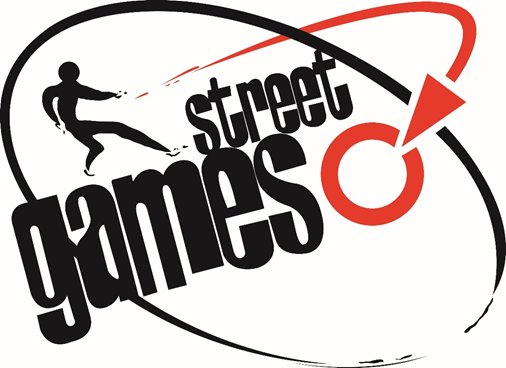 STREETGAMES EMERGENCY GENERAL MEETINGDate: Tuesday 14th March 2023Time: 14:20 – 14:30Venue: Friend’s House, 173 Euston Road, London, NW1 2BJAGENDADeclarations of InterestMembers of the Board are invited to declare any interest they may have in any of the items on the agenda. The duty on Board Members/Trustees is to act in the best interests of the company, not to put oneself in a position whereby his/her interests conflict with those of the charitable company, nor to obtain personal benefit from the role.There are various types of conflict. The following are given as examples and should not be taken as an exhaustive list. NCVO suggest that Board Members use the ‘Tabloid Test’ when in doubt, i.e. “How would this look if it was taken up by a tabloid journalist?”  Conflicts might include:Membership or involvement in an organisation doing similar work to and competing for funds from the same sources as StreetGames;Involvement in the development of policies that StreetGames adopts;Or funding streams that StreetGames has yet to apply for.STREETGAMES ANNUAL GENERAL MEETINGDate: Wednesday 19th October 2022Venue: Hilton Birmingham MetropoleTime: 12:00 – 12:30The AGM is asked to approve the re-appointment of auditors Crowe following the selection process undertaken by the audit committee. ItemTitleStatusOriginator1ApologiesNoteJC2Declarations of InterestNoteJC3Minutes from the last AGM held on the 19th October 2022NoteJC4Appointment of the AuditorDecisionJCItem2TitleDeclarations of InterestOriginatorJohn CoveFor Decision/ Discussion/ NoteNoteItem3TitleMinutes of the last AGMOriginatorJohn CoveFor Decision/ Discussion/ NoteNoteITEMMINUTESACTIONTrustees:Vice Presidents:Staff:PresentJohn Cove (Chair)(JC), Peter Rowley (PWR), Mark Taylor (MT), Andrew Cropper (AC), Jackie Bryson (JB), Maccs Pescatore (MPe), Mark Cornelius (MC), Rosie Duckworth (RD),    Virtual: Annabel Tarling (AT)Jane Ashworth (JA), Steve Hodkinson (SH)  Norman Turner (NT)Mark Lawrie (ML), Dawn Cole (DC), Matthew Pilkington (MP), Paul Roberts (PR), Paulina Heijman (PH)1ApologiesJC opened the StreetGames Annual General Meeting and made introductions.Apologies were noted from Margaret Bowler (MB), Mark Taylor (MT), Victoria Hill (VH), John Dwan (JD) and Su Cumming (SCu), Dominic Haddock (DH), Mark Osikoya (MO)2Declarations of Interest No specific conflicts of interests were declared in respect of the AGM.3Minutes of the last meeting	The minutes of the last AGM held on 14th October 2020 were ratified at the December Board meeting and are therefore included for notification only. There were no outstanding actions.4Approval of StreetGames Annual Report and Accounts 2020/21The AGM approved the StreetGames Annual Accounts 2021/22 as was recommended by the Board.5Articles of AssociationDC highlighted the amendments that have been made to the articles as outlined in the paper.The AGM approved the revised articles of association.6Record of TrusteesNo changes to membershipJC closed the meeting thanking member for their work this year. Thanks were noted from the AGM members to ML for his leadership of the organization. Item4TitleAppointment of the AuditorOriginatorJohn CoveFor Decision/ Discussion/ NoteDecision